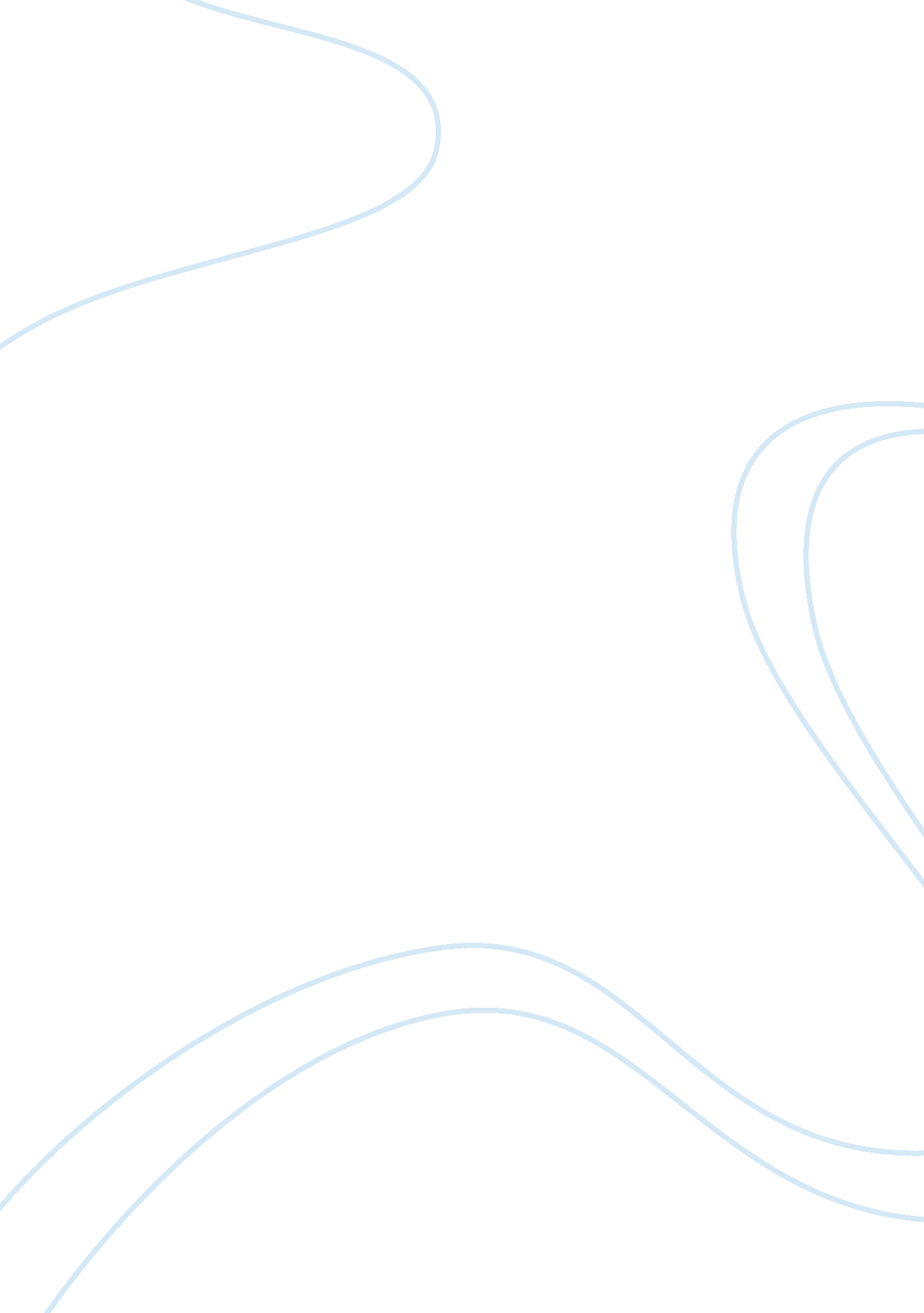 Policy child protectionProfession, Teacher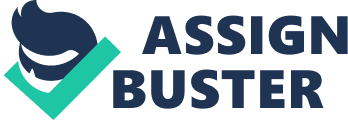 This means that anyone who is aware of any type ofbullyingthat is taking place is expected to ell a member of staff immediately. Vision Mission Aims of the Policy This policy aims to provide each and every member of the school including other stakeholders a clear and transparent framework for ensuring pupil's protection against physical and verbal abuse inside or even outside the school's vicinity. Scope of the Policy ThisChild protectionpolicy covers all people serving and working in P. Saris Memorial Elementary School. 1. School Personnel - define as the teaching force of P. Saris Memorial Elementary School. They are classified as: School Head -? it refers to the school principal administering P. Saris Memorial Elementary School. Teachers - these are the teaching personnel/advisers of each Grade level in P. Saris Memorial Elementary School. Other Personnel - it includes all the non - teaching personnel in the school for any nature of appointment they have. 2. Children in the School - refers to the registered/ enrolled pupils in theacademicyear whether regular, transferee, repeater or even out-of school youth who are in the school or enrolled in learning centers in the school. . School Guests and Visitors - these include persons who visit he school for official business and those persons that do not have any official business but is found in the school premises. This may include school catechist, parents, canteen personnel and guardians of the pupils. PRINCIPLES " Bullying behavior abuses an imbalance of power to repeatedly and intentionally cause emotional or physical harm to another person or group of people. Isolated instances of hurtful behavior , teasing or arguments but individuals would not be seen as bullying" ( Torture definition 2008 ) Based on House Bill 5496 (Anti-Bullying Act of 201 2), bullying is any severe r repeated use of written, verbal or electronic expression, or a physical act or gesture, or any combination by one or more pupil directed at another pupil that has the effect of actually causing or placing the latter in a reasonable fear of physical or emotional harm or damage to property, creating a hostileenvironmentat school and infringing on the rights of other pupils at school. Bullying generally takes one of four forms: Indirect - being unfriendly spreading rumors excluding tormenting (e. G. Hiding bags or books) Physical - pushing, kicking, hitting, punching, slapping, or any form of lenience Verbal - name-calling teasing, threats, sarcasm Cyber - all areas of internet misuse, such as nasty and/or threatening emails, misuse of blobs, gaming websites, internet, chat rooms and instant messaging. Mobile threats by text messaging & calls. Misuse of associatedtechnology, I. E. Camera and videos facilities Although not an exhaustive list, common examples of bullying include: -Racial bullying -Homophobic bullying -Bullying based on disability, ability, gender, appearance or circumstance I. Preventive Strategies We will use some or all of the following to help raise awareness of and revert bullying. As and, when appropriate these may include: writing and implementing a set of school rules signing a behavior contract using art, drama , music, to reinforce awareness reading stories about bullying or having them read to a class or assembly having regular discussions about bullying and why it matters setting up and sustaining a Student Us port Scheme Ill. CODE OF CONDUCT FOR PERSONNEL Appropriate Standard of Behavior . Ensureequalityin every pupils. 2. Be a role model. 3. Cater each pupil's problem. Establish a child-friendly classroom 4. 5. Respectpupil's views and ideas. . Observe proper clothing inside the school 7. Act as the second parent of every pupils. Parents, Visitors Guidelines In order to fully follow what is set to this policy and build harmonious relationship, parents and visitors are expected to be aware of what is written in the Parent, Visitors Guidelines set in the policy. They are expected to: 1. Recognize every school rules. 2. Be aware that child's development is a partnership of the school and the parents. . Refrain their children in bringing inappropriate things (cellophanes and any other related gadgets) 4. Let their children be aware of the consequences of their acts inside and outside the school premises. 5. Help their children in dealing peer/classmates problem. 6. Informed school staff of some arrangement In home that may affect the child's performance. 7. Be a role model to every pupils. Public Conduct on School Property The school is a home for development of learning. Some limitations are observed during school hours. All the persons attending the school with any business should poster respect and well manner. It is the school personnel is the full responsible to these people. The following rules should be abided by each and every visitor: 1 . Any person that is not a regular staff of the school is define as visitors. 2. Visitors should show respect and well-behaved manner. 3. All visitors should see the school head/principal of the school first. 4. Parent who want to have a classroomobservationshould approach the class adviser for scheduling. 5. Any unauthorized person without any business in the school should be reported to the school head/principal of the school and may be asked to leave at once. 6. All visitors should abide with the school rules at al times. No person shall: 1. Hurt someone physically by kicking, hitting or any physical contact that may lead to hurting others. 2. Steal or damage other person's things 3. Tease someone in a hurtful way 4. Spread rumors or untruths about someone. 5. Use put-downs by insulting someone's race, making fun of someone for being a boy or girl, etc. 6. Eave someone out on purpose or try to get other students not to play with him/her 7. Touch or show private body parts and other forms of sexual harassment. 8. Make fun things with a person that may lead todepression. 9. Insult others by saying bad words (personal or thru internet) 10. Do any dirty signs to anyone. Lb. CODE OF CONDUCT FOR PUPILS Appropriate behavior pupils should: 1 . Show respect with each other at all times 2. Exhibits good manners and right conduct 3. Shows sportsmanship at all times 4. Develop a harmonious relationship with peers and teachers. 5. Be well- behaved inside and outside the classroom 6. Well-dressed with proper uniform and haircut. 7. Observed rules and regulations Of the school Inappropriate behavior Pupils should not: 1. Bring cellophanes and other related gadgets. 2. Hurt anyone verbally, physical or emotionally 3. Bring any pointed metal other materials that may hurt someone. Capacity Building IV. Case Management The school's procedures for investigation, follow-up and recording of bullying behavior and the established intervention strategies used by the school for dealing with cases of bullying behavior are as detailed below. The primary aim in investigating and dealing with bullying is to resolve any issues and to restore, as far as is practicable, the relationships of the parties involved (rather than to apportion blame). Every effort will be made to ensure that all involved (including pupils, parent(s)/guardian(s)) understand this approach from the outset V. Monitoring and adjusting the CAP The school will review this policy annually and assess its implementation and effectiveness. The policy will be promoted and implemented throughout the school. VI. Sanctions for Violations Schools The following steps may be taken when dealing with incidents: ; If bullying is suspected or reported, the incident will be dealt with immediately by the member of staff who has been approached ; A clear and precise account of the incident will be recorded and given to the headteacherThe head teacher willinterviewall concerned and will record the incident ; Parents will be kept informed ; Punitive measures will be used as appropriate and in consultation with all parties concerned ; If necessary and appropriate, brandy/ police will be consulted. 